The Process Explained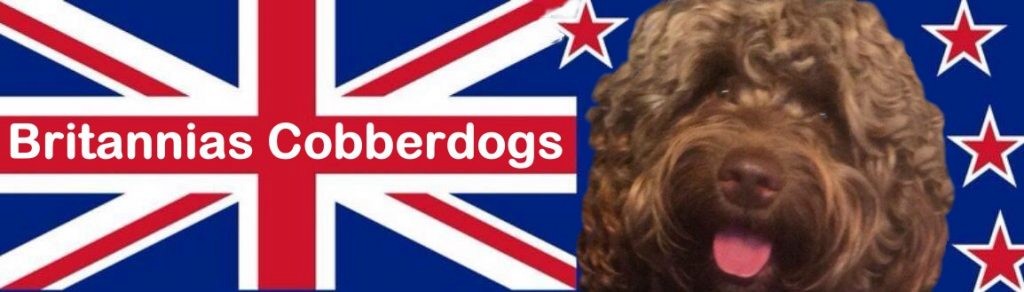 A) If you are looking to purchase a “Pet Puppy” Complete the Puppy Application Form I will contact as soon as received. Suzzi B) Britannia Puppy Waiting list – Should you wish to be placed on our puppy waiting list it is important that you are aware this is a lifelong commitment. “A puppy is for life” Here at Britannia Australian Cobberdog - I carry out as many DNA Tests that are available and more. This in turn assures I do everything I can as a custodian of the breed to protect the wellbeing and future of the breed.“Britannia Australian Cobberdog” is in demand all over the globe as can be seen from my website https://www.britanniascobberdogs.com Due to the high demand for Britannia Australian Cobberdog Puppies it is important you fill out our form to enable you to be placed on our Puppy Waiting List. C) To assure you are placed on Britannia Australian Cobberdog Puppy Waiting List a £500 deposit is required. The deposit is non-refundable but will be deducted from the total price of your pup/sD) 50% of the remaining balance is due when Britannia Australian Cobberdog is born £2500. Full payment must be received when pup is 6 weeks of age before Pet Passport and/or any shipping arrangements are preparedE) The cost of any Britannia Australian Cobberdog Puppy = £2600. - Minus initial deposit £350 Minus £1125 when pups on the ground Total balance aid when pup is 6 weeks of age  = £2500F) Your deposit is your commitment to purchase your Britannia Australian Cobberdog puppy. Should your circumstances change your NR Deposit will be transferred to the waiting list of our next litter. G) All Britannia Australian Cobberdog Puppies will be - Vet Checked - Inoculated – Micro Chipped – Wormed - MDBA Registered – Hold a Pet Passport if required – Hold a pedigree – Take home a special Britannia Australian Cobberdog puppy pack. H) Date and time for when Britannia Australian Cobberdog will be ready to go to their forever homes will be decided nearer the time – All arrangements are different and we will assure to meet the requirements of all in question with the betterment of the puppy to the fore. I) Shipping cost will be the buyer’s expense. J) You will be informed once your litter is on the ground. I will forward photographs of their development or you can catch up on our web page. https://www.britanniascobberdogs.com K) You will sign your contract before taking your Britannia Australian Cobberdog puppy homeL) Please note:-Requests for pup/s to be held over till 15 or more weeks due to different legislation is counties will incur a further holding charge M) Full breeding rights can be obtained by private agreement Contact me for further information N) A Dog/bitch sold on a pet agreement must be spayed at the appropriate ageBritannia Australian CobberdogHaving a Britannia Australian Cobberdog makes a big difference to a home.A new companion - For a single person - A couple - To complete a family.The Australian Cobberdog adores people and children alike – Companionship at its best with unconditional love in abundance.CONTACTPlease do not hesitate to contact me should you have any questions. I devote my spare time to investigating Australian Cobberdog pedigrees – reading up on all information made available to the Australian Cobberdog Suzzi. Britannia Australian Cobberdog UK  suzziq381@aol.com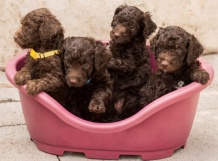 